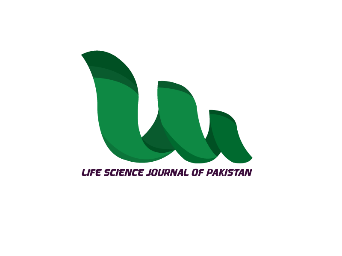 MANUSCRIPT TEMPLATE FOR SUBMISSION TO LIFE SCIENCE JOURNAL OF PAKISTAN (LSJP)Article title here (maximum two lines)Author One1, Author Two2, Author Three31 Author One affiliation, City, Country2 Author Two affiliation, City, Country3 Author Three affiliation, City, CountryCorresponding authorProfessor Name Surname, MD. PhD….Head of the Intensive Software Abuse, 123 Gotta find me. Tel: 555-123456Fax: 555-123456Email: info@jidc.orgAbstract(Limit to 250 words)Abstract should have four sections with titles or in a single paragraphIntroduction:Methodology:Results:Conclusions:Key words: Term one; term two; term threeIntroduction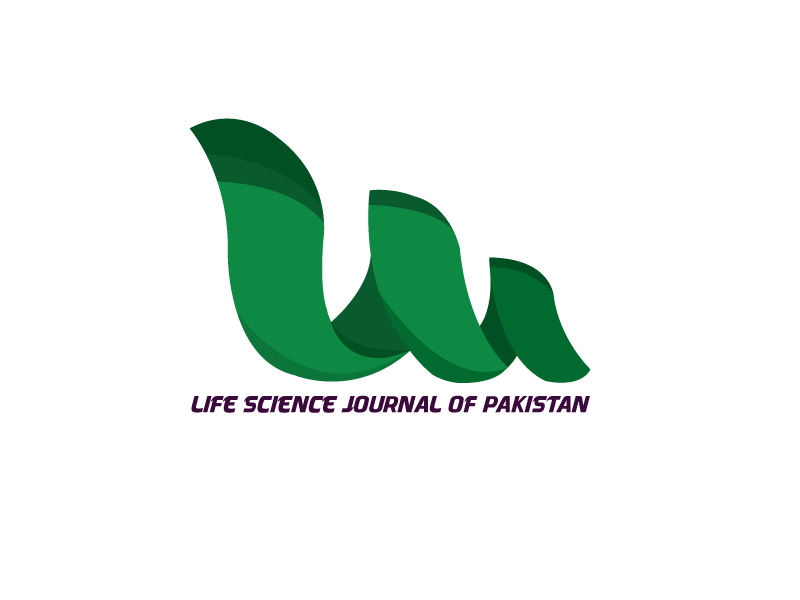 Text for this Chapter [1].MethodologyText for this ChapterJust a sample for Heading 2Text for this sectionResultsText for this Chapter[2,3].DiscussionText [1-3] for this Chapter.ConclusionText for this Chapter.AcknowledgementsText for this ChapterReferencesCenters for Disease Control and Prevention (2018) Tracing the scientific outputs in the field of Ebola research based on publications in the Web of Science. MMWR Morb Mortal Wkly Rep 58(38):1071-1074.Centers for Disease Control and Prevention (2009) Hospitalized patients with novel influenza A (H1N1) virus infection - California, April-May, 2009. MMWR Morb Mortal Wkly Rep 58(19):536-541.Perveen I, Majid A, Knawal S, Naz I, Sehar S, Ahmed S, Raza MA (2013) Prevalence and antimicrobial susceptibility pattern of methicillin-resistant Staphylococcus aureus and coagulase-negative Staphylococci in Rawalpindi, Pakistan. Br J Med Med Res 3: 198-209. Supplementary files legends(DO NOT insert tables or images in this file, only legends should be placed here)FiguresFigure 1. Sample figure titleFigure legend text (do NOT place images in this file)Figure 2. Another sample figure titleFigure legend text. (do NOT place images in this file)…TablesTable 1. Sample table titleTable legend text. (do NOT place tables in this file)Table 2. Another sample table titleTable legend text. (do NOT place tables in this file)…Additional filesAdditional file 1 – Sample additional file titleAdditional file descriptions text (including details of how to view the file, if it is in a non-standard format). Additional file 2 – Another sample additional file titleAdditional file descriptions text (including details of how to view the file, if it is in a non-standard format). 